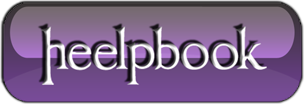 Microsoft Windows – How to extend a Partition or VolumeIntroductionThis article describes how to use the Diskpart.exe command-line utility to extend a data volume into unallocated space. You can use the Diskpart.exe utility to manage disks, partitions, and volumes from a command-line interface. You can use Diskpart.exe on both Basic disks and Dynamic disks. If an NTFS volume resides on a hardware RAID 5 container that has the capability of adding space to the container, you can extend the NTFS Volume with Diskpart.exe while the disk remains a Basic disk. Use the extend command to incorporate unallocated space into an existing volume while preserving the data.Requirements for the extend commandThe following are the requirements for the extend command:The volume must be formatted with the NTFS file system. For Basic volumes, the unallocated space for the extension must be the next contiguous space on the same disk. For Dynamic Volumes, the unallocated space can be any empty space on any Dynamic disk on the system. Only the extension of data volumes is supported. System or boot volumes may be blocked from being extended, and you may receive the following error:Quote:Diskpart failed to extend the volume. Please make sure the volume is valid for extendingYou cannot extend the partition if the system page file is located on the partition. Move the page file to a partition that you do not wish to extend. To extend a partition or volume, you must first select the volume to give it the focus, and then you can specify how large to make the extension. To extend a volume, follow these steps:At a command prompt, type diskpart.exe. Type list volume to display the existing volumes on the computer. Type Select volume volume number where volume number is number of the volume that you want to extend. Type extend [size=n] [disk=n] [noerr]. The following describes the parameters: size=n: The space, in megabytes (MB), to add to the current partition. If you do not specify a size, the disk is extended to take up all of the next contiguous unallocated space. disk=n: The dynamic disk on which to extend the volume. Space equal to size=n is allocated on the disk. If no disk is specified, the volume is extended on the current disk. noerr: For scripting only. When an error is thrown, this parameter specifies that Diskpart continue to process commands as if the error did not occur. Without the noerr parameter, an error causes Diskpart to quit with an error code. Type exit to quit Diskpart.exe. When the extend command is complete, you should receive a message that states that Diskpart successfully extended the volume. The new space should be added to the existing drive while maintaining the data on the volume.Note: In Microsoft Windows XP and in Microsoft Windows 2000, you cannot use Diskpart.exe to extend a simple volume on a Dynamic disk that was originally created on a Basic disk. You can extend only simple volumes that were created after the disk was upgraded to Dynamic disk. If you try to extend a simple volume on a Dynamic disk that was originally created on a Basic disk, you receive the following error message. This restriction was removed in Microsoft Windows Server 2003.Quote:Diskpart failed to extend the volume.Please make sure the volume is valid for extending